El robo de las joyas del feudo de Esthe Fy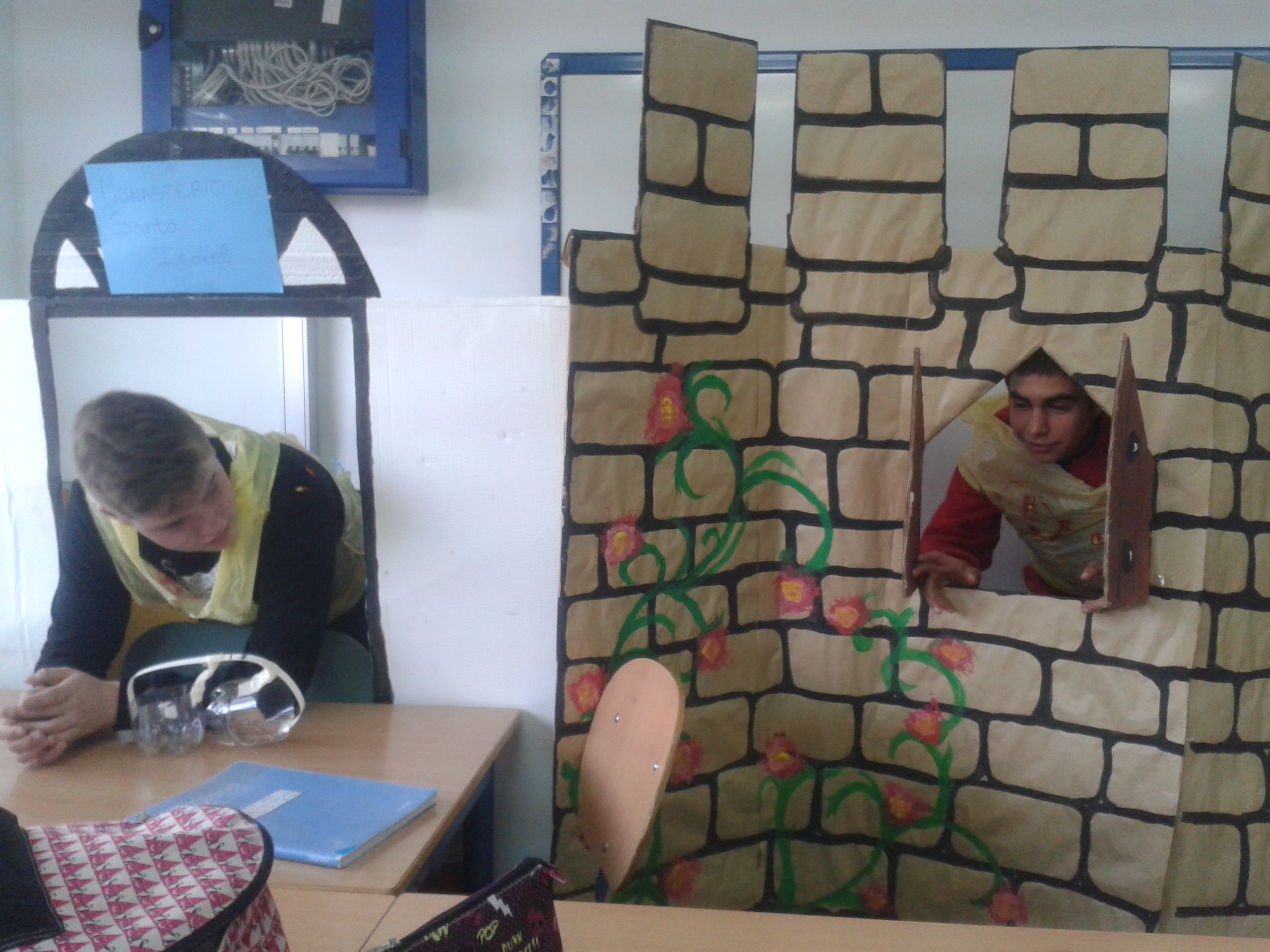 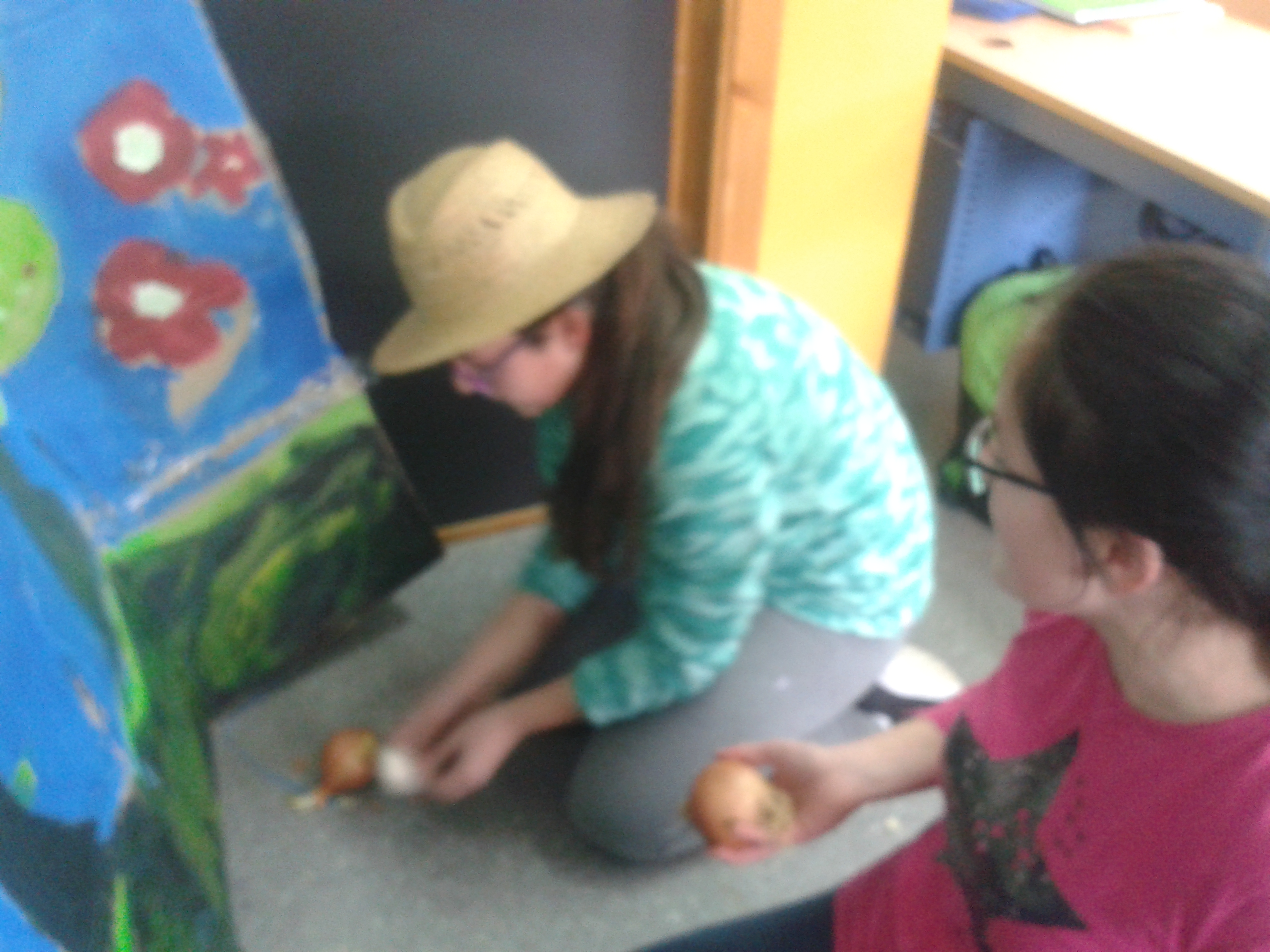 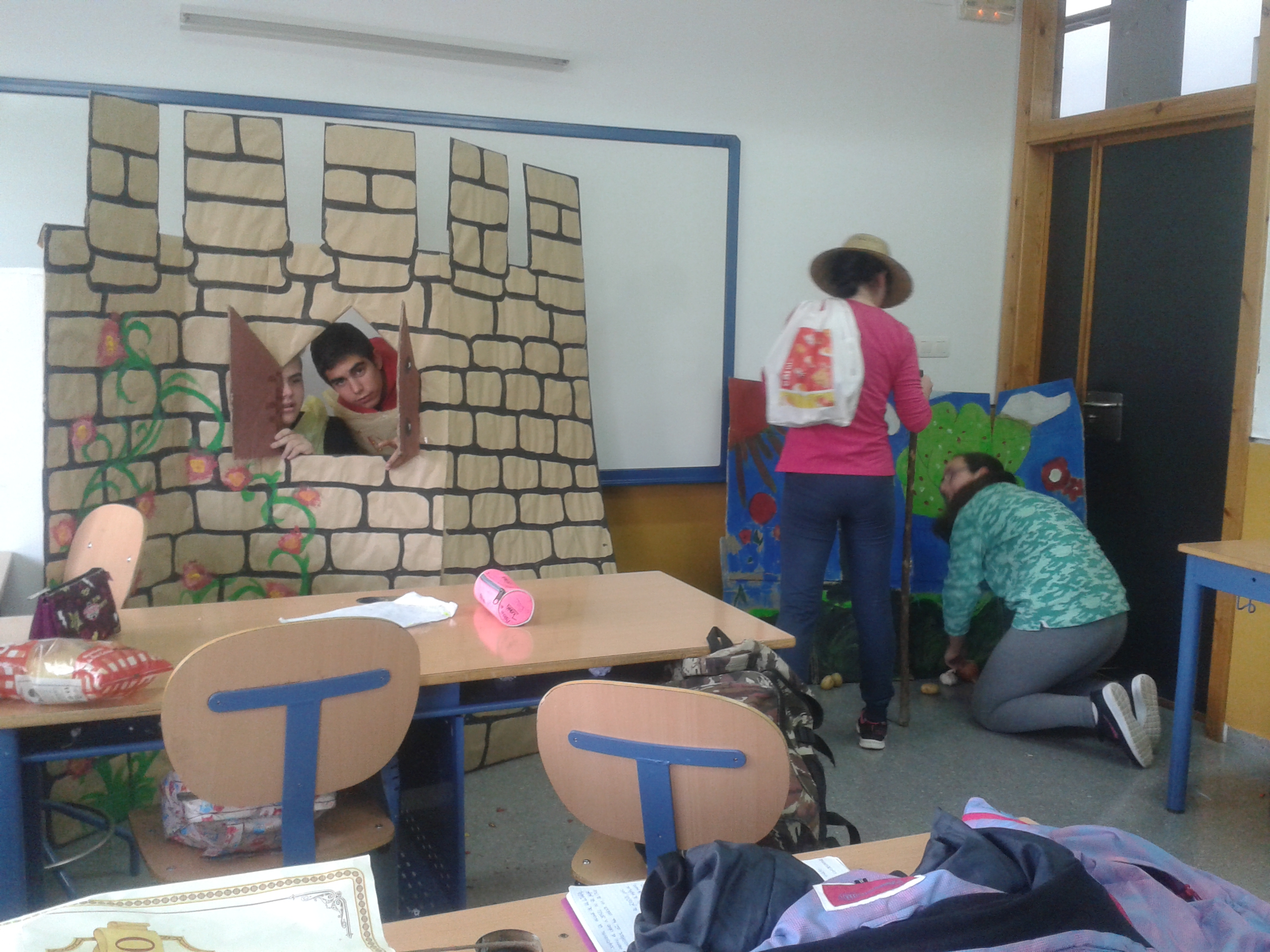 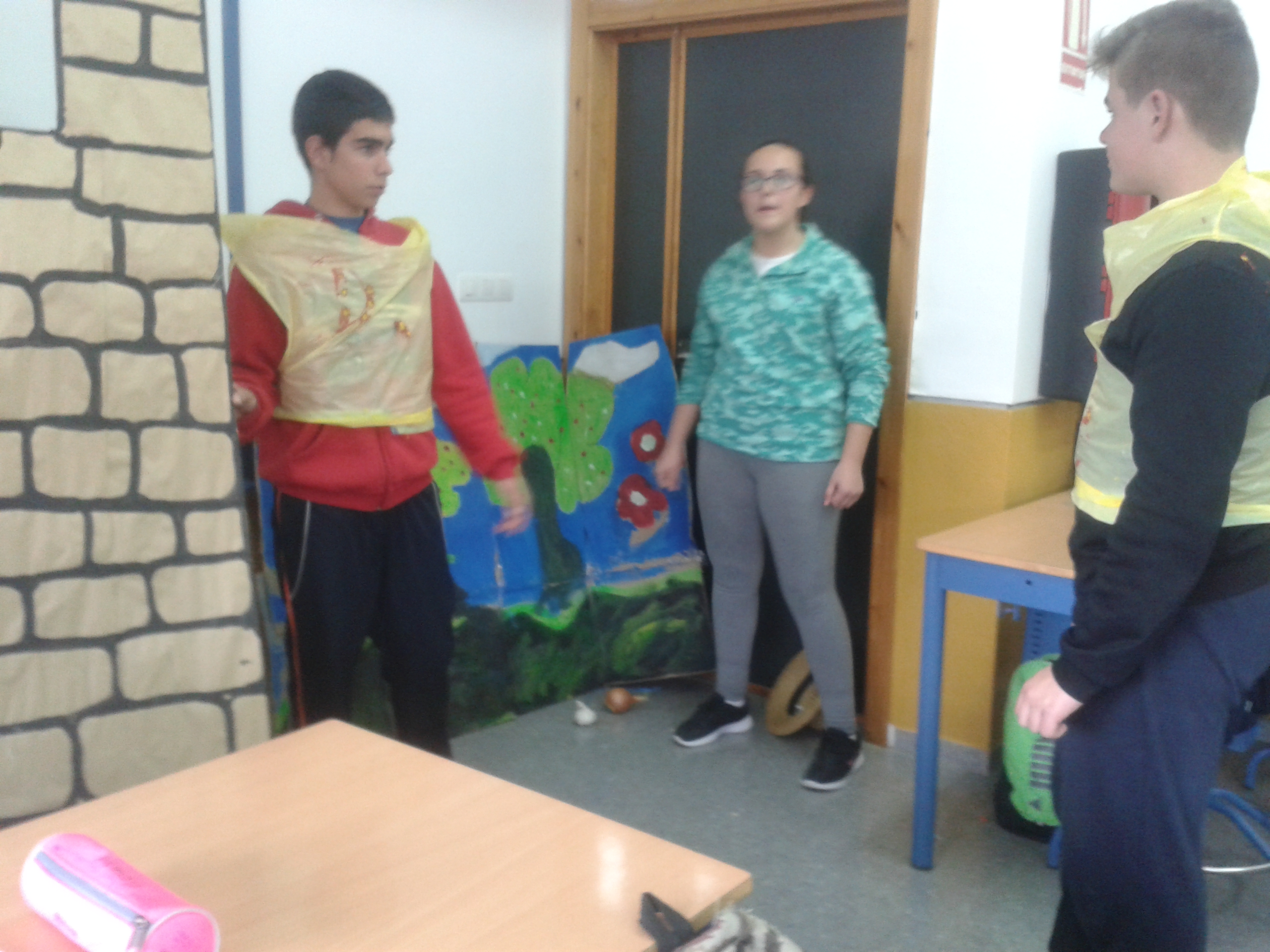 